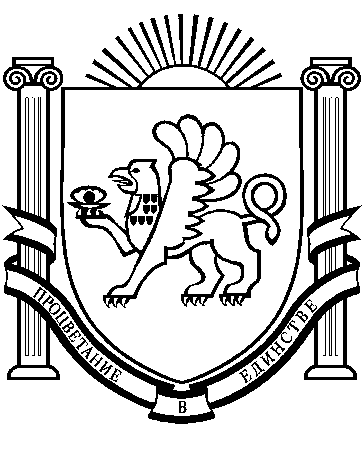 РЕСПУБЛИКА  КРЫМРАЗДОЛЬНЕНСКИЙ  РАЙОНАДМИНИСТРАЦИЯ БОТАНИЧЕСКОГО СЕЛЬСКОГО ПОСЕЛЕНИЯПОСТАНОВЛЕНИЕ23.11. 2021 г                      с.Ботаническое                                    		 № 231Об утверждении порядка формирования, ведения, ежегодного дополнения и опубликования перечня муниципального имущества муниципального образования Ботаническое сельское поселение Раздольненского района Республики Крым, свободного от прав третьих лиц (за исключением права хозяйственного ведения, права оперативного управления, а также имущественных прав субъектов малого и среднего предпринимательства), предназначенного для предоставления во владение и (или) в пользование субъектам малого и среднего предпринимательства, физическим лицам, не являющихся индивидуальными предпринимателями и применяющих специальный налоговый режим «Налог на профессиональный доход» и организациям, образующим инфраструктуру поддержки субъектов малого и среднего предпринимательстваВ соответствии с Федеральными законами от 06.10.2003 года № 131-ФЗ «Об общих принципах организации местного самоуправления в Российской Федерации», от 26.07.2006 года № 135-ФЗ «О защите конкуренции», от 24.07.2007 года № 209-ФЗ «О развитии малого и среднего предпринимательства в Российской Федерации», от 08.06.2020 года № 169-ФЗ «О внесении изменений в Федеральный закон «О развитии малого и среднего предпринимательства в Российской Федерации» и статьи 1и 2 Федерального закона «О внесении изменений в Федеральный закон «О развитии малого и среднего предпринимательства в Российской Федерации»», от 22.07.2008 года № 159-ФЗ «Об особенностях отчуждения недвижимого имущества, находящегося в государственной собственности субъектов Российской Федерации или в муниципальной собственности и арендуемого субъектами малого и среднего предпринимательства, и о внесении изменений в отдельные законодательные акты Российской Федерации», от 03.07.2018 года № 185-ФЗ «О внесении изменений в отдельные законодательные акты Российской Федерации в целях расширения имущественной поддержки субъектов малого и среднего предпринимательства», Законов Республики Крым от 21.08.2014 года № 54-ЗРК «Об основах местного самоуправления в Республике Крым, от 17.07.2014 года № 30-ЗРК «О развитии малого и среднего предпринимательства в Республике Крым», Приказом Министерства экономического развития Российской Федерации от 20.04.2016 года № 264 «Об утверждении Порядка представлениясведений об утвержденных перечнях государственного имущества и муниципального имущества, указанных в части 4 статьи 18 Федерального закона «О развитии малого и среднего предпринимательства в Российской Федерации», а также об изменениях, внесенных в такие перечни, в акционерное общество «Федеральная корпорация по развитию малого и среднего предпринимательства», формы представления и состава таких сведений», приказом Федеральной антимонопольной службы Российской Федерации от 10.02.2010 года № 67 «О порядке проведения конкурсов или аукционов на право заключения договоров аренды, договоров безвозмездного пользования, договоров доверительного управления имуществом, иных договоров, предусматривающих переход прав в отношении государственного или муниципального имущества, и перечне видов имущества, в отношении которого заключение указанных договоров может осуществляться путем проведения торгов в форме конкурса», руководствуясь Уставом муниципального образования Ботаническое сельское поселение Раздольненского района Республики Крым,  п о с т а н о в л я ю:1. Утвердить прилагаемые:1.1. Порядок формирования, ведения, ежегодного дополнения и опубликования перечня муниципального имущества муниципального образования Ботанического сельского поселения Раздольненского района Республики Крым, свободного от прав  третьих лиц (за исключением права хозяйственного ведения, права оперативного управления, а также имущественных прав субъектов малого и среднего предпринимательства), предназначенного для предоставления во владение и (или) в пользование субъектам малого и среднего предпринимательства,  физическим лицам, не являющихся индивидуальными предпринимателями и применяющих специальный налоговыйрежим «Налог на профессиональный доход» иорганизациям, образующим инфраструктуру поддержки субъектов малого и среднего предпринимательства (приложение1).1.2. Форму Перечня муниципального имуществамуниципального образования Ботанического сельского поселения Раздольненского района Республики Крым,свободного от прав  третьих лиц (за исключением права хозяйственного ведения, права оперативного управления, а также имущественных прав субъектов малого и среднего предпринимательства), предназначенного для предоставления во владение и (или) в пользование субъектам малого и среднего предпринимательства, физическим лицам, не являющихся индивидуальными предпринимателями и применяющих специальный налоговый режим «Налог на профессиональный доход» иорганизациям, образующим инфраструктуру поддержки субъектов малого и среднего предпринимательствадля опубликования в средствах массовой информации, а также размещения в информационно-телекоммуникационной сети «Интернет» (приложение 2).1.3. Виды муниципального имущества, которое используется для формирования перечня	муниципальногоимуществамуниципального образования Ботанического сельского поселения Раздольненского района Республики Крым,свободного от прав  третьих лиц (за исключением права хозяйственного ведения, права оперативного управления, а также имущественных прав субъектов малого и среднего предпринимательства), предназначенного для предоставления во владение и (или) в пользование субъектам малого и среднего предпринимательства, физическим лицам, не являющихся индивидуальными предпринимателями и применяющих специальный налоговыйрежим«Налог на профессиональный доход иорганизациям, образующим инфраструктуру поддержки субъектов малого и среднего предпринимательства(приложение 3).2. Определить Администрацию Ботанического сельского поселения Раздольненского района Республики Крым уполномоченным органом по:2.1. Формированию, ведению, а также опубликованию Перечня муниципального имущества 	муниципального образования Ботанического сельского поселения Раздольненского района Республики Крым,свободного от прав  третьих лиц (за исключением права хозяйственного ведения, права оперативного управления, а также имущественных прав субъектов малого и среднего предпринимательства), предназначенного для предоставления во владение и (или) в пользование субъектам малого и среднего предпринимательства, физическим лицам, не являющихся индивидуальными предпринимателями и применяющих специальный налоговыйрежим«Налог на профессиональный доход» иорганизациям, образующим инфраструктуру поддержки субъектов малого и среднего предпринимательства(далее - Перечень).2.2. Взаимодействию с акционерным обществом «Федеральная корпорация по развитию малого и среднего предпринимательства» в сфере формирования, ведения, ежегодного дополнения и опубликования Перечня.3. Постановление Администрации Раздольненского района Республики Крым от 01.04.2020 года № 69 «Об утверждении Порядка формирования, ведения, ежегодного дополнения и опубликования Перечня муниципального имущества Ботанического сельского поселения Раздольненского района Республики Крым, предназначенного для предоставления во владение и (или) в пользование субъектам малого и среднего предпринимательства и организациям, образующим инфраструктуру поддержки субъектов малого и среднего предпринимательства» признать утратившим силу.	4. Постановление вступает в силу после официального опубликования (обнародования) на информационных стендах и  официальном сайте администрации Ботанического сельского поселения (http://admbotanika.ru).	5. Контроль по выполнению настоящего постановления оставляю за собой.Председатель Ботанического сельского совета – глава администрации Ботаническогосельского поселения                                                                 М.А. ВласевскаяПриложение 1к постановлению Администрации Ботанического сельского поселенияРаздольненского районаРеспублики Крымот  23.11.2021 года  № 231Порядокформирования, ведения, ежегодного дополнения и опубликования перечня муниципального имущества муниципального образования Ботанического сельского поселения Раздольненского района Республики Крым, свободного от прав  третьих лиц (за исключением права хозяйственного ведения, права оперативного управления, а также имущественных прав субъектовмалого и среднего предпринимательства), предназначенного для предоставления во владение и (или) в пользование субъектам малого и среднего предпринимательства, физическим лицам, не являющихся индивидуальными предпринимателями и применяющих специальный налоговый режим «Налог на профессиональный доход» и организациям, образующим инфраструктуру поддержки субъектов малого и среднего предпринимательства1. Общие положения1.1. Настоящий Порядок определяет правила формирования, ведения, ежегодного дополнения и опубликования перечня муниципального имущества муниципального образования Ботаническое сельское поселение Раздольненского района Республики Крым, свободного от прав третьих лиц (за исключением права хозяйственного ведения, права оперативного управления, а также имущественных прав субъектовмалого и среднего предпринимательства), предназначенного для предоставления во владение и (или) в пользование субъектам малого и среднего предпринимательства, физическим лицам, не являющихся индивидуальнымипредпринимателями и применяющих специальный налоговый режим «Налог на профессиональный доход»(далее - физические лица, применяющие специальный налоговый режим) и организациям, образующим инфраструктуру поддержки субъектов малого и среднего предпринимательства(далее - Перечень), требования к имуществу, сведения о котором включаются в Перечень, в целях предоставления указанного имущества на долгосрочной основе (в том числе по льготным ставкам арендной платы) субъектам малого и среднего предпринимательства, физическим лицам, применяющим специальный налоговый режим и организациям, образующим инфраструктуру поддержки субъектов малого и среднего предпринимательства(далее - Организации инфраструктуры поддержки).1.2. В Перечне содержатся сведения о муниципальномимуществе муниципального образования Ботаническое сельское поселение Раздольненского района Республики Крым, свободном от прав третьих лиц (за исключением права хозяйственного ведения, права оперативного управления, а также имущественных прав субъектовмалого и среднего предпринимательства), предусмотренном частью 1 статьи 18 Федерального закона от 24.07.2007 года № 209-ФЗ «О развитии малого и среднего предпринимательства в Российской Федерации», предназначенном для предоставления во владениеи (или) в пользование на долгосрочной основе (в том числе по льготным ставкам арендной платы) субъектам малого и среднего предпринимательства, физическим лицам, применяющим специальный налоговый режим и организациям инфраструктуры поддержки с возможностью отчуждения на возмездной основе в собственность субъектов малого и среднего предпринимательства в соответствии с Федеральным законом от 22.07.2008 года № 159-ФЗ «Об особенностях отчуждения недвижимого имущества, находящегося в государственной собственности субъектов Российской Федерации или в муниципальной собственности и арендуемого субъектами малого и среднего предпринимательства, и о внесении изменений в отдельные законодательные акты Российской Федерации» и в случаях, указанных в подпунктах 6, 8 и 9 пункта 2 статьи 39.3 Земельного кодекса Российской Федерации.1.3. Формирование Перечня осуществляется в целях:- обеспечения доступности информации об имуществе, включенном в Перечень, для субъектов малого и среднего предпринимательства, физическим лицам, применяющим специальный налоговый режим и Организаций инфраструктуры поддержки.- предоставления имущества, принадлежащего на праве собственности муниципального образования Ботаническое сельское поселение Раздольненского района Республики Крым,во владение и (или) пользование на долгосрочной основе (в том числе возмездно, безвозмездно и по льготным ставкам арендной платы) субъектам малого и среднего предпринимательства, физическим лицам, применяющим специальный налоговый режими Организациям инфраструктуры поддержки.- реализации полномочий Администрации Ботанического сельского поселения Раздольненского района Республики Крым в сфере оказания имущественной поддержки субъектаммалого и среднего предпринимательства и физическим лицам, применяющим специальный налоговый режим.- повышения эффективности управления муниципальным имуществом, находящимся в собственности муниципального образования Ботаническое сельское поселение Раздольненского района Республики Крым, стимулирования развития малого и среднего предпринимательства на территории Ботанического сельского поселения Раздольненского района Республики Крым,1.4. Формирование и ведение Перечня основывается на следующих основных принципах:- достоверность данных об имуществе, включаемом в Перечень, и поддержание актуальности информации об имуществе, включенном в Перечень.- ежегодная актуализация Перечня (до 01 ноября текущего года), осуществляемая на основе предложений, в том числе внесенных по итогам заседаний рабочей группы по вопросам оказания имущественной поддержки субъектам малого и среднего предпринимательства  и физическим лицам, применяющим специальный налоговый режимна территории муниципального образования Ботаническое сельское поселение Раздольненского района Республики Крым (утвержденной Постановлением Администрации Ботанического сельского поселения Раздольненского района Республики Крым от 30.04.2020 года № 89);- взаимодействие с некоммерческими организациями, выражающими интересы субъектов малого и среднего предпринимательства, институтами развития в сфере малого и среднего предпринимательства в ходе формирования и дополнения Перечня.1.5. Порядок дальнейшей реализации муниципального имущества, содержащегося в Перечне и предназначенного для предоставления во владение и (или) в пользование субъектам малого и среднего предпринимательства, физические лица, применяющие специальный налоговый режим определен соответствующими нормативными правовыми актами:  - Решением внеочередной сессии Ботанического сельского совета 1 созыва от 03.10.2018 года № 84 «Об утверждении Порядка предоставления в аренду имущества, находящегося в собственности Ботанического сельского поселения Раздольненского района Республики Крым»;2. Формирование, ведение Перечня, внесение в него изменений,в том числеежегодное дополнение Перечня2.1 Администрация Ботанического сельского поселения Раздольненского района Республики Крым утверждает Перечень, с ежегодным дополнением такого Перечня муниципальным имуществом в срок до 01 ноября текущего года.2.2 Формирование и ведение Перечня осуществляетсяАдминистрацией Ботанического сельского поселения Раздольненского района Республики Крым в лице сектора по вопросам финансов, бухгалтерского учета и  муниципальным услугам (далее - Уполномоченный орган) в  электронной форме, а также на бумажном носителе. Уполномоченный орган отвечает за достоверность содержащихся в Перечне сведений.2.3.В Перечень вносятся сведения об имуществе, соответствующем следующим критериям:- имущество свободно от прав третьих лиц (за исключением права хозяйственного ведения, права оперативного управления, а также имущественных прав субъектов малого и среднего предпринимательства);- в отношении имущества федеральными законами не установлен запрет на его передачу во временное владение и (или) пользование, в том числе в аренду на торгах или без проведения торгов;- имущество не является объектом религиозного назначения;- имущество не включено в действующий в текущем году и на очередной период акт о планировании приватизации  муниципального имущества, принятый в соответствии с Федеральным законом от 21.12.2001 года № 178-ФЗ «О приватизации государственного и муниципального имущества», а также в перечень имуществ муниципального образования Ботаническое сельское поселение Раздольненского района Республики Крым предназначенного для передачи во владение и (или) в пользование на долгосрочной основе социально ориентированным некоммерческим организациям;- имущество не признано аварийным и подлежащим сносу;- имущество не относится к жилому фонду или объектам сети инженерно-технического обеспечения, к которым подключен объект жилищного фонда;- земельный участок не предназначен для ведения личного подсобного хозяйства, огородничества, садоводства, индивидуального жилищного строительства;- земельный участок не относится к земельным участкам, предусмотренным подпунктами 1 – 10, 13 – 15, 18 и 19 пункта 8 статьи 39Земельного кодекса Российской Федерации, за исключением земельных участков, предоставленных в аренду субъектаммалого и среднего предпринимательства и физическим лицам, применяющим специальный налоговый режим;- в отношении имущества, закрепленного за муниципальным унитарным предприятием, муниципальным учреждением, владеющим им соответственно на праве хозяйственного ведения или оперативного управления (далее - Балансодержатель), представлено предложение Балансодержателя о включении указанного имущества в Перечень, а также письменное согласие Администрации Ботанического сельского поселения Раздольненского района Республики Крым,уполномоченной на согласование сделки с соответствующим имуществом, на включение имущества в Перечень в целях предоставления такого имущества во владение и (или) в пользование субъектам малого и среднего предпринимательства, физическим лицам, применяющим специальный налоговый режими Организациям, образующим инфраструктуру поддержки;-имущество не относится к вещам, которые теряют свои натуральные свойства в процессе использования (потребляемым вещам), к малоценному движимому имуществу, к имуществу, срок службы которого составляет менее пяти лет или его предоставление в аренду на срок пять и более лет в соответствии с законодательством Российской Федерации не допускается, а также не является частью неделимой вещи.2.4. Запрещается включение имущества, сведения о котором включены в Перечень, в проект акта о планировании приватизациимуниципального имущества или в проект дополнений в указанный акт.2.5.Сведения об имуществе группируются в Перечне по сельским поселениям муниципального образования Ботаническое сельское поселение Раздольненского района Республики Крым, на территории которых имущество расположено, а также по видам имущества (недвижимое имущество (в том числе единый недвижимый комплекс), земельные участки, движимое имущество).2.6. Внесение сведений об имуществе в Перечень (в том числе ежегодное дополнение), а также исключение сведений об имуществе из Перечня осуществляются сектором по вопросам финансов, бухгалтерского учета и муниципальным услугам путем подготовки постановления Администрации Ботанического сельского поселения Раздольненского района Республики Крым по его инициативе или на основании предложений органов местного самоуправления муниципального образования Ботаническое сельское поселение Раздольненского района Республики Крым, рабочей группы по вопросам оказания имущественной поддержки субъектам малого и среднего предпринимательства на территории муниципального образования Ботанического сельского поселения Раздольненского района Республики Крым (утвержденной постановлением Администрации Ботанического сельского поселения Раздольненского района Республики Крым от 30.04.2020 года № 89), субъектов малого и среднего предпринимательства, некоммерческих организаций, выражающих интересы субъектов малого и среднего предпринимательства, институтов развития в сфере малого и среднего предпринимательства.Внесение в Перечень изменений, не предусматривающих исключения из Перечня имущества, осуществляется не позднее 10 рабочих дней с даты внесения соответствующих изменений в реестр муниципального имущества муниципального образования Ботаническое сельское поселение Раздольненского района Республики Крым.2.7. Рассмотрение Уполномоченным органом предложений, поступивших от лиц, указанных в пункте 2.6. настоящего Порядка, осуществляется не ранее чем через 30 (тридцать) дней со дня направления проекта в указанный орган.По результатам рассмотрения Уполномоченный орган подготавливает постановление Администрации Ботанического сельского поселения Раздольненского района Республики Крым, который направляет на рассмотрение Главе Администрации Ботанического сельского поселения Раздольненского района Республики Крым для  принятия решения:- о включении сведений об имуществе, в отношении которого поступило предложение, в Перечень с принятием соответствующего постановления Администрации Ботанического сельского поселения   района Республики Крым;- об исключении сведений об имуществе, в отношении которого поступило предложение, из Перечня, с принятием соответствующего постановления Администрации Ботанического сельского поселения Раздольненского района Республики Крым;- об отказе в учете предложений с направлением лицу, представившему предложение, мотивированного ответа в течение 2 рабочих дней о невозможности включения сведений об имуществе в Перечень.2.8. Решение об отказе в учете предложения о включении имущества в Перечень принимается в следующих случаях:- имущество не соответствует критериям, установленным пунктом 3.3 настоящего Порядка.- в отношении имущества, закрепленного на праве хозяйственного ведения или оперативного управления, отсутствует согласие на включение имущества в Перечень со стороны одного или нескольких перечисленных лиц: Балансодержателя,Администрации Ботанического сельского поселения района Республики Крым, уполномоченного на согласование сделок с имуществом Балансодержателя.- отсутствуют индивидуально-определенные признаки движимого имущества, позволяющие заключить в отношении него договор аренды.2.9. Сведения о муниципальном имуществе муниципального образования Ботаническое сельское поселение Раздольненского района Республики Крым подлежат исключению из Перечня в следующих случаях:- в отношении имущества в установленном законодательством Российской Федерации порядке принято решение о его использовании длямуниципальных нужд муниципального образования Ботаническое сельское поселение Раздольненского района Республики Крым. В решении об исключении имущества из Перечня при этом указывается направление использования имущества и реквизиты соответствующегорешения;- право собственностимуниципального образования Ботаническое сельское поселение Раздольненского района Республики Крымна имущество прекращено по решению суда или в ином установленном законом порядке;- прекращение существования имущества в результате его гибели или уничтожения;- имущество признано в установленном законодательством Российской Федерации порядке непригодным для использования в результате его физического или морального износа, аварийного состояния;- имущество приобретено его арендатором в собственность в соответствии с Федеральным законом от 22.07.2008 года № 159-ФЗ «Об особенностях отчуждения недвижимого имущества, находящегося в государственной собственности субъектов Российской Федерации или в муниципальной собственности и арендуемого субъектами малого и среднего предпринимательства, и о внесении изменений в отдельные законодательные акты Российской Федерации» и в случаях, указанных в подпунктах 6, 8 и 9 пункта 2 статьи З93 Земельного кодекса Российской Федерации.- уполномоченный орган исключает из Перечня имущество, характеристики которого изменились таким образом, что оно стало непригодным для использования по целевому назначению, кроме случая, когда такое имущество предоставляется субъекту малого и среднего предпринимательства или Организации инфраструктуры поддержки субъектов малого и среднего предпринимательства на условиях, обеспечивающих проведение его капитального ремонта и (или) реконструкции арендатором.- уполномоченный орган уведомляет арендатора о намерении принять решение об исключении имущества из Перечня в срок не позднее трех рабочих дней с даты получения информации о наступлении одного из оснований, указанных в настоящем пункте, за исключением основания, когда имущество приобретено его арендатором в собственность.3. Опубликование Перечня и предоставление сведенийо включенном в него имуществе3.1. Уполномоченный орган:- обеспечивает опубликование Перечня или изменений в Перечень в средствах массовой информации, в течение 10 рабочих дней со дня их утверждения по формесогласно Приложению 2 к настоящему постановлению.- осуществляет размещение Перечня на официальном сайте Уполномоченного органа в информационно-телекоммуникационной сети «Интернет» (в том числе в форме открытых данных) в течение 3 рабочих дней со дня утверждения Перечня или изменений в Перечень по форме согласно Приложению 2 к настоящему постановлению.- предоставляет в акционерное общество «Федеральная корпорация по развитию малого и среднего предпринимательства» сведения о Перечне и изменениях в него в порядке, по форме и в сроки, установленные приказом Министерства экономического развития Российской Федерации от 20.04.2016 года № 264 «Об утверждении порядка представления сведений об утвержденных перечнях государственного имущества и муниципального имущества, указанных в части 4 статьи 18 Федерального закона от 24.07.2007 года № 209-ФЗ «О развитии малого и среднего предпринимательства в Российской Федерации», а также об изменениях, внесенных в такие перечни, в акционерное общество «Федеральная корпорация по развитию малого и среднего предпринимательства», формы представления и состава таких сведений».Приложение 2к постановлению Администрации Ботанического сельского поселенияРаздольненского районаот 23.11.2021 года № 231Форма Перечня муниципального имущества муниципального образования Ботаническое сельское поселение Раздольненского района Республики Крым,свободного от прав  третьих лиц (за исключением права хозяйственного ведения, права оперативного управления, а также имущественных прав субъектовмалого и среднего предпринимательства), предназначенного для предоставления во владение и (или) в пользование субъектам малого и среднего предпринимательства, физическим лицам, применяющим специальный налоговый режим и организациям, образующим инфраструктуру поддержки субъектов малого и среднего Приложение 3к постановлению Администрации Ботанического сельскогопоселения Раздольненскогорайона Республики Крымот 23.11.2021 года № 231Виды муниципального имущества, которое используется для формирования перечня муниципального имущества муниципального образования Ботаническое сельское поселение Раздольненского района Республики Крым,свободного от прав  третьих лиц (за исключением права хозяйственного ведения, права оперативного управления, а также имущественных прав субъектов малого и среднего предпринимательства), предназначенного для предоставления во владение и (или) в пользование субъектам малого и среднего предпринимательства, физическим лицам, применяющим специальный налоговый режими организациям, образующим инфраструктуру поддержки субъектов малого и среднего предпринимательства1. Движимое имущество: оборудование, машины, механизмы, установки, инвентарь, инструменты, пригодные к эксплуатации по назначению с учетом их технического состояния, экономических характеристик и морального износа, срок службы которых превышает пять лет;2. Объекты недвижимого имущества, подключенные к сетям инженерно-технического обеспечения и имеющие доступ к объектам транспортной инфраструктуры;3. Имущество, переданное субъекту малого и среднего предпринимательствапо договору аренды, срок действия которого составляет не менее пяти лет;4. Земельные участки, в том числе из земель сельскохозяйственного назначения, размеры которых соответствуют предельным размерам, определенным в соответствии со статьей 119 Земельного кодекса Российской Федерации, в том числе предназначенные для реализации инвестиционных проектов в соответствии с законодательством Российской Федерации об инвестиционной деятельности;5. Здания, строения и сооружения, подлежащие ремонту и реконструкции, объекты незавершенного строительства, а также объекты недвижимого имущества, не подключенные к сетям инженерно- технического обеспечения и не имеющие доступа к объектам транспортной инфраструктуры.Наименование органаПочтовый адресОтветственное структурное подразделениеФ.И.О. исполнителяКонтактный номер телефонаАдрес электронной почты Адрес страницы в информационно-телекоммуникационной сети "Интернет" с размещенным перечнем (изменениями, внесенными в перечень)№ п/пНомер в реестре имуществаАдрес (местоположение) объектаСтруктурированный адрес объектаСтруктурированный адрес объектаСтруктурированный адрес объектаСтруктурированный адрес объектаСтруктурированный адрес объектаСтруктурированный адрес объектаСтруктурированный адрес объектаСтруктурированный адрес объектаСтруктурированный адрес объектаСтруктурированный адрес объектаСтруктурированный адрес объектаСтруктурированный адрес объекта№ п/пНомер в реестре имуществаАдрес (местоположение) объектаНаименование субъекта Российской Федерации Наименование муниципального района/городского округа/внутригородского округа территории города федерального значенияНаименование городского поселения/сельского поселения/внутригородского района городского округаВид населенного пунктаНаименование населенного пунктаТип элемента планировочной структурыНаименование элемента планировочной структурыТип элемента улично-дорожной сетиНаименование элемента улично-дорожной сетиНомер дома (включая литеру) Номер дома (включая литеру) Тип и номер корпуса, строения, владения № п/пНомер в реестре имуществаАдрес (местоположение) объектаНаименование субъекта Российской Федерации Наименование муниципального района/городского округа/внутригородского округа территории города федерального значенияНаименование городского поселения/сельского поселения/внутригородского района городского округаВид населенного пунктаНаименование населенного пунктаТип элемента планировочной структурыНаименование элемента планировочной структурыТип элемента улично-дорожной сетиНаименование элемента улично-дорожной сетиНомер дома (включая литеру) Номер дома (включая литеру) Тип и номер корпуса, строения, владения № п/пНомер в реестре имуществаАдрес (местоположение) объектаНаименование субъекта Российской Федерации Наименование муниципального района/городского округа/внутригородского округа территории города федерального значенияНаименование городского поселения/сельского поселения/внутригородского района городского округаВид населенного пунктаНаименование населенного пунктаТип элемента планировочной структурыНаименование элемента планировочной структурыТип элемента улично-дорожной сетиНаименование элемента улично-дорожной сетиНомер дома (включая литеру) Номер дома (включая литеру) Тип и номер корпуса, строения, владения 123456789101112131414Вид объекта недвижимости; тип движимого имуществаСведения о недвижимом имуществе или его частиСведения о недвижимом имуществе или его частиСведения о недвижимом имуществе или его частиСведения о недвижимом имуществе или его частиСведения о недвижимом имуществе или его частиСведения о недвижимом имуществе или его частиСведения о недвижимом имуществе или его частиВид объекта недвижимости; тип движимого имуществаКадастровый номерКадастровый номерНомер части объекта недвижимости согласно сведениям государственного кадастра недвижимостиОсновная характеристика объекта недвижимостиОсновная характеристика объекта недвижимостиОсновная характеристика объекта недвижимостиНаименование объекта учетаВид объекта недвижимости; тип движимого имуществаНомерТип (кадастровый, условный, устаревший)Номер части объекта недвижимости согласно сведениям государственного кадастра недвижимостиОсновная характеристика объекта недвижимостиОсновная характеристика объекта недвижимостиОсновная характеристика объекта недвижимостиНаименование объекта учетаВид объекта недвижимости; тип движимого имуществаНомерТип (кадастровый, условный, устаревший)Номер части объекта недвижимости согласно сведениям государственного кадастра недвижимостиТип (площадь - для земельных участков, зданий, помещений; протяженность, объем, площадь, глубина залегания - для сооружений; протяженность, объем, площадь, глубина залегания согласно проектной документации - для объектов незавершенного строительства)Фактическое значение/Проектируемое значение (для объектов незавершенного строительства)Единица измерения (для площади - кв. м; для протяженности - м; для глубины залегания - м; для объема - куб. м)Наименование объекта учета1516171819202122Сведения о движимом имуществеСведения о движимом имуществеСведения о движимом имуществеСведения о движимом имуществеСведения о движимом имуществеСведения о движимом имуществеСведения о праве аренды или безвозмездного пользования имуществомСведения о праве аренды или безвозмездного пользования имуществомСведения о праве аренды или безвозмездного пользования имуществомСведения о праве аренды или безвозмездного пользования имуществомСведения о праве аренды или безвозмездного пользования имуществомСведения о праве аренды или безвозмездного пользования имуществомСведения о праве аренды или безвозмездного пользования имуществомСведения о праве аренды или безвозмездного пользования имуществомСведения о праве аренды или безвозмездного пользования имуществомСведения о праве аренды или безвозмездного пользования имуществомТип: оборудование, машины, механизмы, установки, транспортные средства, инвентарь, инструменты, иноеГосударственный регистрационный знак (при наличии)Наименование объекта учетаМарка, модельГод выпускаКадастровый номер объекта недвижимого имущества, в том числе земельного участка, в (на) котором расположен объекторганизации, образующей инфраструктуру поддержки субъектов малого и среднего предпринимательстваорганизации, образующей инфраструктуру поддержки субъектов малого и среднего предпринимательстваорганизации, образующей инфраструктуру поддержки субъектов малого и среднего предпринимательстваорганизации, образующей инфраструктуру поддержки субъектов малого и среднего предпринимательстваорганизации, образующей инфраструктуру поддержки субъектов малого и среднего предпринимательствасубъекта малого и среднего предпринимательства субъекта малого и среднего предпринимательства субъекта малого и среднего предпринимательства субъекта малого и среднего предпринимательства субъекта малого и среднего предпринимательства Тип: оборудование, машины, механизмы, установки, транспортные средства, инвентарь, инструменты, иноеГосударственный регистрационный знак (при наличии)Наименование объекта учетаМарка, модельГод выпускаКадастровый номер объекта недвижимого имущества, в том числе земельного участка, в (на) котором расположен объектПравообладательПравообладательПравообладательДокументы основаниеДокументы основаниеПравообладательПравообладательПравообладательДокументы основаниеДокументы основаниеТип: оборудование, машины, механизмы, установки, транспортные средства, инвентарь, инструменты, иноеГосударственный регистрационный знак (при наличии)Наименование объекта учетаМарка, модельГод выпускаКадастровый номер объекта недвижимого имущества, в том числе земельного участка, в (на) котором расположен объектПолное наименованиеОГРНИННДата заключения договораДата окончания действия договораПолное наименованиеОГРНИННДата заключения договораДата окончания действия договора23242526272829303132333435363738Указать одно из значений: в перечне (изменениях в перечни)Сведения о правовом акте, в соответствии с которым имущество включено в перечень (изменены сведения об имуществе в перечне)Сведения о правовом акте, в соответствии с которым имущество включено в перечень (изменены сведения об имуществе в перечне)Сведения о правовом акте, в соответствии с которым имущество включено в перечень (изменены сведения об имуществе в перечне)Сведения о правовом акте, в соответствии с которым имущество включено в перечень (изменены сведения об имуществе в перечне)Указать одно из значений: в перечне (изменениях в перечни)Наименование органа, принявшего документВид документаРеквизиты документаРеквизиты документаУказать одно из значений: в перечне (изменениях в перечни)Наименование органа, принявшего документВид документаДатаНомер3940414243